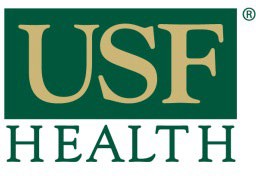 Reimbursement and payment requests for residency education expenses should clearly relate to program and/or trainee educational needs and must adhere to GME and UMSA policies. The limits below are GME limits. The individual program may have additional limits that are specific to the program. Unused funds do not carry-forward to the following year. All expenses must be pre-approved (allow appropriate time for processing) and all receipts and complete travel packets must be submitted within 45 days of the expense/travel in order for the expenses to be approved in the electronic system within 60 days.Appropriate Expenditures Travel requests:Limit of $2,000.00 per trip if an abstract has been accepted for presentation. Only one trainee will be funded to present an abstract, it is recommended that the most senior or first author be the one that receive the funds. Abstract submission costs are only reimbursed if the abstract is accepted for presentation.Limit of $2,000.00 per trip for Courses, and Specific Hands On Trainings that allows the trainees being taught about the tasks that need to be completed, but also gives them the opportunity to perform the task simultaneously.Limit of $2,000.00 per trip for Board Review Courses as approved by the program Director and will be reported as taxable expenses.Limit $500.00 per trip (i.e. - professional meeting, non-board review) if the trainee is not presenting an abstract.Airfare must be purchased through the AAA website with the five-digit TAR number and the four-digit department code.International Travel is not funded by GME, except in the case of Canada when the meeting is supported by a US national professional organization.Limit one meeting each for program director, program administrator, and APD unless presenting on educational initiatives related to graduate medical education. (APD must be listed in ADS as a program APD and must be attending a meeting related to GME.)Any conference, meeting, training, or board review course must occur while the trainee is employed as a resident or fellow.Books, educational materials, and software that are approved or required by the Program Director. Some of these items may be considered taxable income, and they must be reported to USF payroll. See taxable item algorithm below for further details.Fees for publication of articles authored by residents and fellows. Limit of $300 per publication.Board Review courses as approved by the Program Director. These are taxable expenses and need to be reported to USF payroll.Please note GME does not cover the cost of the actual Board exam.Step 3 reimbursement for categorical residents required to pass Step 3 to advance to the PGY-3 years (GME-201 policy). $400 allowed from Central GME funds, and programs may add additional reimbursement from education funds. The reimbursement will be processed by the program and the $400 will not be deducted from the program’s education fund balance. The program must submit a pre-approval. It is okay to do a single, bulk pre-approval for the year as long as all names are listed. Reimbursement requests should be submitted after GME receives the official passing score report. (It is okay if this is >60 days after the person paid for the exam. The reimbursement should be submitted within 30 days of the resident receiving the passing score.)Applies to USMLE or COMLEX but not both for the same trainee.Prizes and awards for academic achievement. Limited to $200 per Resident/Fellow per academic year. The pre-approval must include what the award will be and the specific academic achievement being recognized. This should not be used to purchase gifts (to include graduation gifts) for trainees. Depending on the award, it may be considered taxable for the trainee.General program costs not to include personnel costs or salary.Association Memberships: Allowed only for the PD, APD (if listed as APD in ADS), and/or residents when the membership provides an educational resource for the program/trainee ($1,000 max per person)Recruitment expenses including meals, travel costs, hotels, and expenses related to virtual interviews. Note: USF-branded recruitment items are allowed in place of an interview dinner with a limit of $25/person.Parties (e.g. holiday parties, end of year parties) should not be funded by education funds.Graduation Activities:Graduation , Awards Ceremonies & Banquets:Limited to the lesser of $50 per graduate plus $50 each for up to 2 guests ($150/trainee) or $1,000.00 maximum amount per event (total expense includes invitation, food, venue, etc.)Contracts signed for such events must adhere to the guidelines established in the “Third Party Agreement Authorization” policy.Additional NotesReimbursement requests for educational funds must be itemized, showing details of the expenses adequate to document that only appropriate cost are being requested for reimbursement. A description of the event and educational basis for any event or gathering along with a full attendee listing must be provided at the time the request is submitted. Itemized receipts are required for any reimbursement.GME funds do NOT cover alcohol.Any contract or agreement must be signed by official signers via the UMSA Third Party Agreement Authorization (TPA) process (Please ask your department finance team or GME for more information). Due to tax implications and the need for accurate tracking and accounting, the use of gift cards should be limited and only used in rare situations. When a gift card is given, the recipient’s name must be provided for taxation and proof of delivery to the individual must be provided.Attractive Assets: The program and/or home department are responsible for tracking and monitoring attractive assets (e.g., computers, iPads, equipment) according to UMSA guidelines.Expenses at the end of the academic year or expenses for items that are utilized in the following academic year may charge the following year’s education fund budget.NOTE: GME is not responsible for any purchases that fall outside of GME’s guidelines and policies. GME is not responsible for expenses that do not properly follow the UMSA Third Party Agreement Authorization (TPA) policy.How to ensure Reimbursement/Payment:Remember that all expenditures must be pre-approved using the GME Approval Form and allow adequate time for processing.Please make sure that the vendor knows to bill UMSA.All purchases must have a Purchase Order number issued before an order is placed, or a TAR number issued before any travel takes place. Travel must be pre-approved by the Program Director and GME. International travel must also be approved by the UMSA CEO. Graduation and non-academic events must be approved by the UMSA Chief Executive Officer.Expense must be incurred while the resident/fellow is a current USF resident or fellow.Request for reimbursement/payment should be submitted within 45-days, to allow time for review and processing and for approval through the electronic system within the 60-day deadline.Reimbursement for a Travel or to an individual:Due to approval time required, we recommend that requests be submitted for pre-approval at least thirty(30) days before the expected expenditure.ALL Pre-Approval Forms (TAR) must be signed by the Program Director before you can send to the Financial Analyst in the GME office.Reminder: Airfare must be booked through AAA.Request for reimbursement should be submitted within 45-days, to allow time for review and processing and for approval through the electronic system within the 60-day deadline.When an individual submits a request for reimbursement a clear and evident proof of payment made by the individual requesting reimbursement is required. Backup support includes:Copy of credit card receipt or credit card statementCopy of bank statement showing cleared checkReceipt of paymentAfter travel, the Program Administrator must upload all required documentation. This includes 1) an approved TAR form, 2) an approved T&E form, 3) receipts, 4) a copy of the per diem amount used (you can obtain this from http://www.gsa.gov/portal/category/100120), 5) a copy of the meeting agenda, and6) any other pertinent information.NOTE: GME will not reimburse if there is not a complete TAR form with appropriate signatures before the expense is incurred.For Payment to a Vendor:If a person or vendor has not been paid within the last year, a new W9 form will need to be completed. Include the W9 with your pre-approval form; W-9s are located at the GME website.A Pre-approval (completed and signed TAR) form is required.When submitting a pre-approval make sure to include an estimate or quote from the vendor.All requests for payment must be made within 60 days of the purchase.Taxable expenses to USF employeesTaxable benefits provided by USF, UMSA or an outside entity must be reported to USF Payroll for inclusion in taxable wages.Educational books/materials that will not be university property (will be retained by employee)Review Course to prepare a trainee for Boards (includes registration fees and travel expenses related to the course).Payment of social club dues (country club, golf/athletic club, airline club, hotel club, club operated to provide meals for business discussions).GME Taxable Item Algorithm and ExpendituresPhilosophy:USF may pay expenses for employee education, professional dues/licenses and meals related to USF business. Federal law determines if payment of expenses is taxable income. State of Florida travel rules and per diem rates must also be considered.Items listed below are not necessarily eligible for education funds. These are given as examples.Process:Educational Materials/BooksEducational Courses*Must follow state travel rules, per diem rates apply.Professional DuesExpenseTax TreatmentEducational books/materials that are university propertyTax freeEducational books/materials that will not be university property (will be retained by employee)TaxableExpenseTax TreatmentContinuing professional education course needed to maintain or improve existing skills in current university position (includes registration fees, training materials and travel* expenses related to course)Tax freeReview Course to prepare employee to take exam required for professional licensure such as CPA, Attorney, MD (includes registration fees and travel*expenses related to course)TaxableExpenseTax TreatmentPayment of dues to clubs organized for business purposes only such as business leagues, professional organizations and trade associationsTax freePayment of social club dues (country club, golf/athletic club, airline club, hotel club, club operated to provide meals for business discussions)Taxable